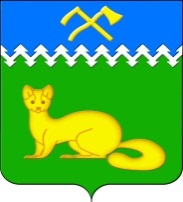 АДМИНИСТРАЦИЯ БОГУЧАНСКОГО  СЕЛЬСОВЕТАБОГУЧАНСКОГО  РАЙОНАКРАСНОЯРСКОГО КРАЯ П О С Т А Н О В Л Е Н И Е
  28.02.2024                                          с. Богучаны                                    № 64 - пО присвоении адреса земельномуучастку в с. Богучаны, пер. МаяковскогоРассмотрев поступившее обращение правообладателя земельного участка с кадастровым номером 24:07:0000000:2459 о присвоении адреса, руководствуясь пп. 21 п. 1. ст. 14 Федерального закона от 06.10.2003 № 131-ФЗ «Об общих принципах организации местного самоуправления в Российской Федерации», требованиями, установленными Постановлением Правительства РФ от 19.11.2014 № 1221 «Об утверждении Правил присвоения, изменения и аннулирования адресов» и Уставом Богучанского сельсовета, ПОСТАНОВЛЯЮ:1. Земельному участку с кадастровым номером 24:07:0000000:2459, ранее имевшему адрес: с. Богучаны, ул. Маяковского № 5, присвоить следующий адрес:- Российская Федерация, Красноярский край, муниципальный район Богучанский, сельское поселение Богучанский сельсовет, село Богучаны, переулок Маяковского, земельный участок 5.2. Отделу ОЖТ администрации Богучанского сельсовета разместить вышеуказанные сведения о присвоении адреса и кадастровом номере объекта недвижимости в Государственном адресном реестре.3. Контроль за исполнением данного постановления возложить на заместителя Главы администрации Богучанского сельсовета В.П. Каликайтис.4.  Постановление вступает в силу со дня подписания.Глава Богучанского сельсовета                                                         Л.В. Шмелёва